ПРОЕКТПОЛОЖЕНИЕо проведении открытого чемпионата и первенства города Рязани по лыжным гонкам.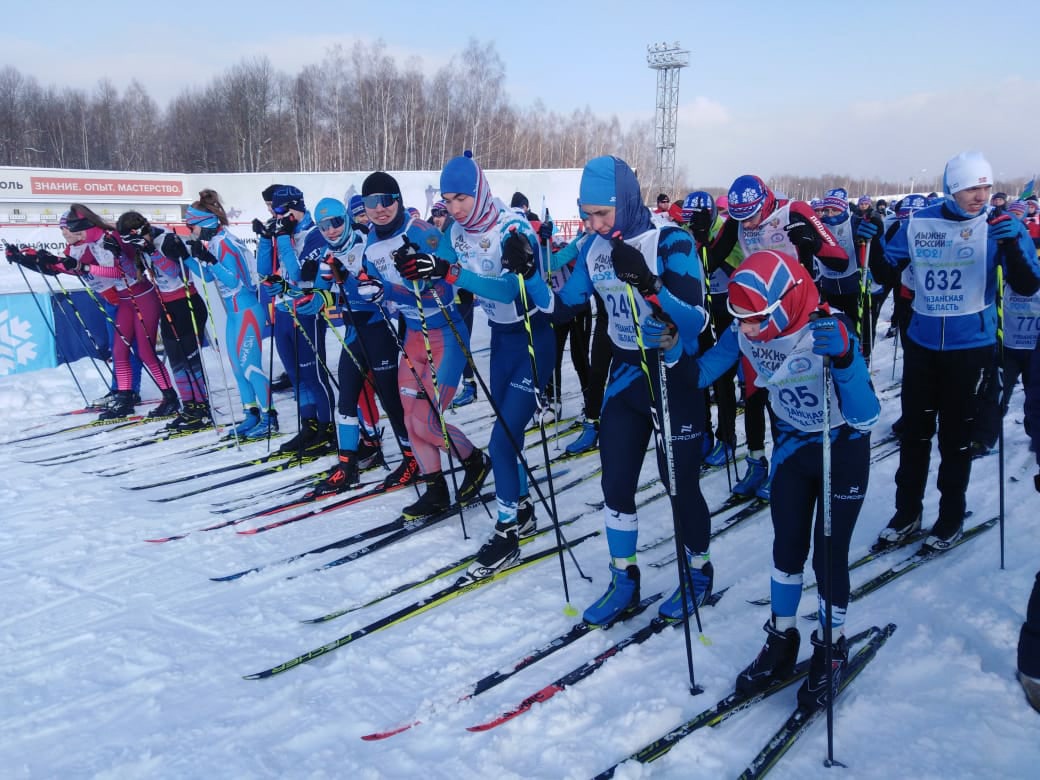 2023 г.1.ОБЩИЕ ПОЛОЖЕНИЯ         Открытый чемпионат и первенство города Рязани по лыжным гонкам (далее соревнования) проводятся в соответствии с календарным планом спортивных соревнований и физкультурно-оздоровительных мероприятий управления по физической культуре и массовому спорту администрации города Рязани на 2023 год, настоящим положением и в соответствии с правилами вида спорта «Лыжные гонки», утверждёнными приказом Минспорта России от 05 декабря 2022 г. №1130.Соревнования проводятся в целях создания условий для развития физической культуры и спорта в городе Рязани, а также создания условий, обеспечивающих возможность для населения города вести здоровый образ жизни, повышения интереса и приобщения различных категорий граждан (слоев общества) к регулярным занятиям физической культурой и спортом. Задачами проведения соревнований являются:- пропаганда здорового образа жизни;- популяризация лыжных гонок;- выявление сильнейших спортсменов перед зимним спортивным сезоном;- привлечение детей и молодежи к занятиям физической культурой и спортом.2.СРОКИ И МЕСТО ПРОВЕДЕНИЯ Соревнования проводятся 22-24 декабря 2023 года. Место проведения: Рязанский район, пос. Варские, б/к Алмаз. Начало соревнований в 11.00. Торжественное открытие в 10.30.Выдача номеров заканчивается в 10.30 час.3.РУКОВОДСТВО ПРОВЕДЕНИЕМ СОРЕВНОВАНИЙ	Общее руководство проведением соревнований осуществляется управлением по физической культуре и массовому спорту администрации города Рязани (далее - управление), непосредственное проведение возлагается на МБУ ДО «СШ «Вымпел» и судейскую коллегию, представленную общественной организацией «Рязанской областной федерацией лыжных гонок», утверждённую управлением.4.ТРЕБОВАНИЯ К УЧАСТНИКАМ СОРЕВНОВАНИЙ И УСЛОВИЯ ИХ ДОПУСКА. ПРОГРАММА СОРЕВНОВАНИЙК соревнованиям допускаются лыжники, имеющие допуск врача и договор страхования жизни и здоровья от несчастных случаев. 23.12. 2023 г. – стиль свободный (старт раздельный парный в каждой возрастной группе).24.12. 2023 г. – стиль классический (старт раздельный парный в каждой возрастной группе). На подъёмах будут отмечены пункты для передвижения только попеременным 2-х шажным ходом.Соревнования проводятся согласно регламенту по организации и проведению официальных физкультурных и спортивных мероприятий на территории Российской Федерации в условиях сохранения рисков распространения COVID-19 (утв. Министерством спорта РФ и Главным государственным санитарным врачом РФ 31 июля 2020 г.) и министром физической культуры и спорта РФ от 31.07.2020 года (с изменениями от 19.08.2020 года) и в соответствии с действующими правилами вида спорта «Лыжные гонки», утвержденными приказом Минспорта России от 01ноября 2017 г.  № 949.5. НАГРАЖДЕНИЕ ПОБЕДИТЕЛЕЙ И ПРИЗЕРОВУчастники, занявшие 1-2-3 места в каждой группе награждаются призами медалями и грамотами.6. УСЛОВИЯ ФИНАНСИРОВАНИЯФинансовые расходы, связанные с подготовкой и проведением соревнований (изготовление печатной продукции, оплата питания судейского и обслуживающего персонала, подготовка трассы, награждение), несет МБУ ДО «СШ» Вымпел».Все командировочные расходы за счет командирующих организаций.7. ОБЕСПЕЧЕНИЕ БЕЗОПАСНОСТИ УЧАСТНИКОВ И ЗРИТЕЛЕЙ            Организатор соревнований МБУ ДО «СШ «Вымпел» обеспечивает безопасность при проведении соревнований в соответствии с постановлением Правительства РФ от 18.04.2014 г. № 353 «Об утверждении правил обеспечения безопасности при проведении официальных спортивных соревнований». Физкультурные мероприятия проводятся на объектах спорта, отвечающих требованиям соответствующих нормативно- правовых актов, действующих на территории РФ и направленных на обеспечение общественного порядка и безопасности участников и зрителей, при наличии актов готовности объектов спорта к проведению физкультурных мероприятий,  утвержденных в установленном порядке.Оказание скорой медицинской помощи осуществляется в соответствии с приказом Министерства здравоохранения Российской Федерации № 134н от 01.03.2016 г. «О порядке организации медицинской помощи лицам, занимающимся физической культурой и спортом (в том числе при подготовке и проведении физкультурных мероприятий и спортивных мероприятий), включая порядок медицинского осмотра лиц, желающих пройти спортивную подготовку, заниматься физической культурой и спортом в организациях и (или) выполнить нормативы испытаний (тестов) Всероссийского физкультурно-спортивного комплекса «Готов к труду и обороне».  8. ТРЕБОВАНИЯ О ПРЕДОТВРАЩЕНИИ ПРОТИВОПРАВНОГО ВЛИЯНИЯ НА РЕЗУЛЬТАТЫ ОФИЦИАЛЬНЫХ СПОРТИВНЫХ СОРЕВНОВАНИЙ И БОРЬБА С НИМ  Противоправное влияние на результаты официального спортивного соревнования не допускаются. Запрещается участие в азартных играх в букмекерских конторах и тотализаторах путём заключения пари на соревнования: для спортсменов на соревнования по виду или видам спорта, по которым они участвуют в соответствующих официальных спортивных соревнованиях;для спортивных судей на соревнования по виду или видам спорта, по которым они обеспечивают соблюдение правил вида или видов спорти положений (регламентов) о соответствующих официальных спортивных соревнованиях;для тренеров на соревнования по виду или видам спорта, по которым они проводят тренировочные мероприятия и осуществляют руководство состязательной деятельностью спортсменов, участвующих в соответствующих официальных спортивных соревнованиях;для руководителей спортивных команд на соревнования по виду или видам спорта, по которым руководимые ими спортивные команды участвуют в соответствующих официальных спортивных соревнованиях;для других участников соревнований на официальные спортивные соревнования по виду или видам спорта, по которым участвуют              в соответствующих официальных спортивных соревнованиях.     За нарушение этого запрета спортивными федерациями по соответствующим видам спорта применяются санкции, в том числе дисквалификация спортсменов.9. ПОДАЧА ЗАЯВОК НА УЧАСТИЕРегистрация участников осуществляется на сайте: orgeo.ru до 18.00 часов 21 декабря 2023 года. Участники соревнований, не заявившиеся до указанного срока, к участию в соревнованиях не допускаются.Данное положение является официальным вызовом на соревнования.УТВЕРЖДАЮИ. о. директораМБУ ДО «СШ «Вымпел»____________ А.О. Горячев«____» ____________2023 г.УТВЕРЖДАЮНачальник управления пофизической культуре и массовому спорту администрации города Рязани_____________ К.О. Сосунов«_____»______________2023 г.СОГЛАСОВАНОПрезидент ОО «Рязанская областная федерация лыжных гонок»_________________ Д.В. Самарский«_____» _____________ 2023 г.Ю3-2012 г.р. и моложе 3 кмД3-2012 г.р. и моложе 3 кмЮ2-2010-2011 г.р. 3 кмД2-2010-2011 г.р. 3 кмЮ1-2008-2009 г.р.5 кмД1-2008- 2009 г.р.3 кмЮ0-2006-2007 г.р.10 кмД0-2006-2007 г.р.5 кмЮн-2004-2005 г.р.10 кмЮн-2004-2005 г.р.5 кмМ0-2003 г.р.- старше10 кмЖ0-2003 г.р.- старше5 кмЮ3-2012 г.р. и моложе 3 кмД3-2012 г.р. и моложе 3 кмЮ2-2010-2011 г.р. 5 кмД2-2010-2011 г.р. 3 кмЮ1-2008-2009 г.р.10 кмД1-2008- 2009 г.р.5 кмЮ0-2006-2007 г.р.15 кмД0-2006-2007 г.р.5 кмЮн-2004-2005 г.р.15 кмЮн-2004-2005 г.р.10 кмМ0-2003 г.р.- старше15 кмЖ0-2003 г.р.- старше10 км